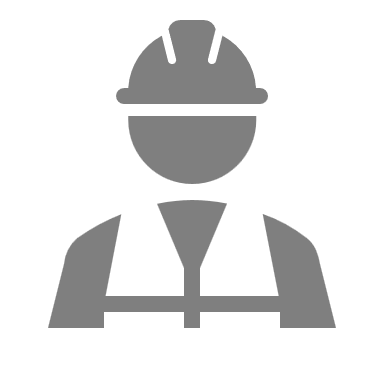 تفاصيل المستندDocument descriptionعنوان المستندTitleتاريخ المستندDateرقم المستندNumber